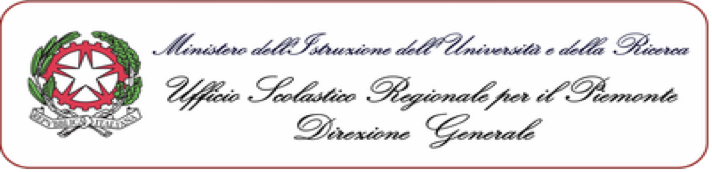 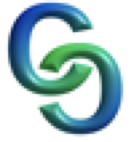 LICEO SCIENTIFICO CARLO CATTANEO A.S. 2019-2020P.D.P.PIANO DIDATTICO PERSONALIZZATO(rev. a.s. 2019-20)Ø  Per allievi con Disturbi Specifici di Apprendimento (DSA-Legge 170/2010)Ø  Per allievi con altri Bisogni Educativi Speciali (BES-Dir. Min. 27/12/2012; C.M. n. 8 del  6/03/2013)Alunno/a: ______________________________________________Classe: ______________Coordinatore di classe: _____________________________________Referente DSA/BES:    Prof.ssa VAI ALESSANDRACoordinatore GLI:        Prof.ssa VAI ALESSANDRASommarioSi precisa che la categorizzazione “BES” qui assunta si riferisce alle Disposizioni Ministeriali (Dir.Min. 27/12/2012 e C.M. n. 8/2013) che identificano nei Bisogni Educativi Speciali le aree della Disabilità, dei Disturbi evolutivi specifici e dello Svantaggio socioculturale e linguistico. Mentre per gli allievi con Disabilità, la Legge 104/1992 prevede l’utilizzo del Piano Educativo Individualizzato (PEI), per le altre “tipologie” di BES  si consiglia di elaborare un Piano Didattico Personalizzato (PDP), secondo le modalità indicate dalla Legge 170/2010 e successive Linee Guida del 2011.Si fa presente che gli allievi in situazione di malattia possono beneficiare della compilazione del PDP da parte dei consigli di classe di riferimento: della scuola di appartenenza e, se coinvolta, della scuola in ospedale, come indicato nelle parti dedicate (sezioni: B  pag. 9; C2; D1).SEZIONE A (comune a tutti gli allievi)Dati Anagrafici e Informazioni Essenziali di Presentazione dell’AllievoCognome e nome allievo/a:________________________________________Luogo di nascita: __________________________Data____/ ____/ _______Lingua madre: _________________________________________________Eventuale bilinguismo: ___________________________________________INDIVIDUAZIONE DELLA SITUAZIONE DI BISOGNO EDUCATIVO SPECIALEØ  SERVIZIO SANITARIO -  Diagnosi / Relazione multi professionale: __________________________________________________________(o diagnosi rilasciata da privati, in attesa di certificazione da parte del Servizio Sanitario Nazionale)Codice ICD10:________________________________________________Redatta da: ________________________________in data ___ /___ / ____Aggiornamenti diagnostici: _________________________________________Altre relazioni cliniche: ____________________________________________Interventi riabilitativi: ____________________________________________Ø  ALTRO SERVIZIO - (Servizi sociali, Scuola in ospedale, altro Istituto scolastico…) 	Documentazione presentata alla scuola___________________________Redatta da: ________________________________in data ___ /___ / ____(relazione da allegare)Ø  CONSIGLIO DI CLASSE/TEAM DOCENTI - Relazione_________________Redatta da: ________________________________in data ___ /___ / ____(relazione da allegare)INFORMAZIONI GENERALI FORNITE DALLA FAMIGLIA / ENTI AFFIDATARI ad esempio percorso scolastico pregresso, ripetenze____________________________________________________________________________________________________________________________________________________________________________________________________________ SEZIONE B –  PARTE IDescrizione delle abilità e dei comportamentiSEZIONE B -PARTE IIAllievi con altri Bisogni Educativi Speciali  Descrizione delle abilità e dei comportamentiRientrano in questa sezione eventuali altre tipologie di disturbo evolutivo specifico e le situazioni di svantaggio socioeconomico, culturale e linguistico citate dalla c.m. n. 8 del 06/03/2013. Possono essere qui presi in considerazione anche i ragazzi in situazione di  malattia, con o senza ospedalizzazione, o in situazione di istruzione domiciliare.1) DOCUMENTAZIONE GIÀ IN POSSESSO (vedi pag. 3)o   Diagnosi clinica  ___________________________________________________Eventuale contatto con operatore sanitario _________________________________________o   Documentazione di altri servizi non sanitari (tipologia) _______________________________o   Relazione del consiglio di classe/teamRedatta in data___________________________2) INFORMAZIONI SPECIFICHE DESUNTE DAI DOCUMENTI SOPRA INDICATI____________________________________________________________________________________________________________________________________________________________________________________________________________________________________3) DESCRIZIONE DELLE ABILITÀ E DEI COMPORTAMENTI OSSERVABILI A SCUOLA DA PARTE DEI DOCENTI DI CLASSE·  per gli allievi con svantaggio socioeconomico, linguistico e culturale, senza diagnosi specialistica, si suggerisce la compilazione della griglia osservativa di pag. 8;·    per gli allievi con Disturbi Evolutivi Specifici si suggerisce l’osservazione e la descrizione del comportamento e degli apprendimenti sulla base delle priorità di ciascuna disciplina, anche utilizzando gli indicatori predisposti nella Sezione B parte I;·    per gli allievi che usufruiscono dei servizi di scuola in ospedale, istruzione domiciliare o per altre situazioni di malattia, si suggerisce la compilazione delle sezioni B (pag. 9); C2 e D1, da parte del consiglio di classe/team e di eventuali altri consigli/docenti coinvolti (scuola in ospedale, ecc..).GRIGLIA OSSERVATIVA per  ALLIEVI CON BES “III FASCIALEGENDA0 L’elemento descritto dal criterio non mette in evidenza particolari problematicità1 L’elemento descritto dal criterio mette in evidenza problematicità  lievi o occasionali2 L’elemento descritto dal criterio mette in evidenza problematicità rilevanti o reiterate9 L’elemento “negativo” descritto non si rileva, ma, al contrario, si evidenzia nell’allievo come comportamento positivo quale indicatore di un “punto di forza”, su cui fare leva nell’intervento (es: ultimo item - dimostra piena fiducia nelle proprie capacità)Allievi con BES  determinati da una situazione di malattia Informazioni significativeSEZIONE C (comune a tutti gli allievi con Disturbi del Neurosviluppo e altri BES)C.1 Osservazione di Ulteriori Aspetti Significativi C.2 Patto educativoSi concorda con la famiglia e lo studente:  Nelle attività di studio l’allievo:o è seguito da un Tutor nelle discipline: ______________________________o con cadenza:	□ quotidiana         	□ bisettimanale    □ settimanale	□ quindicinaleo è seguito da familiario ricorre all’aiuto di  compagnio utilizza strumenti compensativio frequenta la scuola in ospedaleo fruisce dell’istruzione domiciliareo è affiancato da volontario ridurre il carico di studio individuale a casa o riduzione della quantità di esercizi (se necessario e coerente con il profilo di funzionamento).    ………………………………………………………………………………..Strumenti da utilizzare  nel lavoro a casao strumenti informatici (pc, videoscrittura con correttore ortografico,…)o tecnologia di sintesi vocaleo appunti scritti al pco registrazioni digitalio materiali multimediali (video, simulazioni…)o testi semplificati e/o ridottio fotocopieo schemi e mappeo ogni risorsa didattica informatizzata che gli insegnanti predisporranno appositamente …………………………………………………………………..Attività  scolastiche individualizzate programmateo attività di recuperoo attività di consolidamento e/o di potenziamentoo attività di laboratorioo attività di classi aperte (per piccoli gruppi)o attività curriculari all’esterno dell’ambiente scolasticoo attività di carattere culturale, formativo, socializzanteSEZIONE D: INTERVENTI EDUCATIVI E DIDATTICID.1: Strategie di personalizzazione/individualizzazioneMateria:  ITALIANO				Firma docente: _______________________ Materia: 	LATINO				Firma docente: _______________________Materia:  FRANCESE/ INGLESE				Firma docente: _______________________Materia:  MATEMATICA			Firma docente: _______________________Materia:  FISICA				Firma docente: _______________________ Materia: INFORMATICA				Firma docente: _______________________Materia: SCIENZE NATURALI			Firma docente: _______________________Materia:	FILOSOFIA	Firma docente: _______________________ Materia: 	STORIA				Firma docente: _______________________ Materia: DISEGNO E STORIA DELL’ARTE         Firma docente: _______________________Materia: SCIENZE MOTORIE			Firma docente: _______________________Materia: 	IRC				Firma docente: _______________________SEZIONE E: Quadro riassuntivo degli strumenti compensativi e delle misure dispensative -  parametri e criteri per la verifica/valutazioneNB:In caso di esame di stato, gli strumenti adottati andranno indicati nella riunione preliminare per l’esame conclusivo del primo ciclo e nel documento del 15 maggio (nota MPI n 1787/05 – MPI maggio 2007),  in cui il Consiglio di Classe dovrà indicare modalità, tempi e sistema valutativo previsti-VEDI P. 19INDICAZIONI PER LA VERIFICA E LA  VALUTAZIONEda selezionare in relazione ai bisogni e alle specifiche situazioni apprenditive (es: valevoli per la valutazione formativa in itinere, ma non tutte applicabili per la valutazione “sommativa” in sede Esame di Stato)STRATEGIE VALUTATIVE – PEDAGOGICHE - GENERALI (valevoli per tutti gli allievi)TABELLA RIASSUNTIVA DELL’IMPIANTO VALUTATIVO PERSONALIZZATO(valido anche in sede di esami conclusivi dei cicli)n.b.È importante ricordare che la valutazione costituisce un processo multidimensionale, in virtù del quale occorre valutare tutte le dimensioni, anche quelle relative ai fattori personali (relazionali, emotivi, motivazionali, corporei…), che vanno considerati in ottica pedagogica (non clinica o diagnostica) entro il framework della didattica e valutazione per competenze. Ad esempio, aspetti come l’autoefficacia, la motivazione o la capacità espressiva corporea costituiscono elementi – chiave delle competenze generali (disciplinari e trasversali) di un allievo/a.AZIONI SUL CONTESTO CLASSELe parti coinvolte si impegnano a rispettare quanto condiviso e concordato, nel presente PDP, per il successo formativo dell'alunno.Si ricorda che il PDP è uno strumento di lavoro dinamico da aggiornarsi in itinere, da parte di tutti gli attori. Per l’interazione docenti di classe - docenti di scuola ospedale o domiciliare questo avviene non solo come scambio di informazioni, ma anche per la definizione della programmazione e di forme e modalità di valutazione in itinere e finale.FIRMA DEI DOCENTIFIRMA DEI GENITORI___________________________               	___________________________FIRMA DELL’ALLIEVO (per la scuola sec. di II gr.)_____________________________________________, lì ___________IL DIRIGENTE SCOLASTICO 	                                        	__________________________NOTE(da non stampare)Si precisa che la categorizzazione “BES” qui assunta si riferisce alle Disposizioni Ministeriali (Dir.Min. 27/12/2012 e C.M. n. 8/2013) che identificano nei Bisogni Educativi Speciali le aree della Disabilità, dei Disturbi evolutivi specifici e dello Svantaggio socioculturale e linguistico. Mentre per gli allievi con Disabilità, la Legge 104/1992 prevede l’utilizzo del Piano Educativo Individualizzato (PEI), per le altre “tipologie” di BES  si consiglia di elaborare un Piano Didattico Personalizzato (PDP), secondo le modalità indicate dalla Legge 170/2010 e successive Linee Guida del 2011.    Si fa presente che gli allievi in situazione di malattia possono beneficiare della compilazione del PDP da parte dei consigli di classe di riferimento: della scuola di appartenenza e, se coinvolta, della scuola in ospedale, come indicato nelle parti dedicate (sezioni: B  pag. 9; C2; D1).SEZIONE A1: IL CONTESTO (comune a tutti gli allievi)CONTESTO 1: L’ALLIEVO/L’ALLIEVA – CENNI AUTOBIOGRAFICIINFORMAZIONI  FORNITE DALL’ALUNNO/STUDENTE: MI PRESENTO(Da compilare insieme agli allievi)Chi sono; quali Interessi, difficoltà, attività preferite;Quando sono soddisfatto; quando sto bene;Che cosa non mi piace; che cosa mi è di aiuto; che cosa mi è difficile;Che cosa vorrei che succedesse; che cosa mi aspetto dalla scuola, dagli insegnanti, dai compagni;Altro…………………………………………………………………………………………………………………………………………………………………………………………………………………………………………………………………………………………………………………………………………………………………………………………………………………………………………………………………………………………………………………………………………………………………………………………………………………………………………………………………………………………………………………………………………………………………………………………………………………………………………………………………………………………………………………………………………………………………………..………………………………………………………………………………………………………………………………………………………………………………………………………………………………………………………………………………………………………………………………………………………………………………………………………………………………PER CONOSCERMI UN PO’ MEGLIO:I MIEI  PUNTI DI FORZA…………………………………………………………………………………………………………………………………………………………………….……………………………………………………………………………………………………I MIEI ASPETTI DI FRAGILITÀ……………………………………………………………………………………………………………………………………………………………………………… BISOGNI/CHE COSA CHIEDO AI MIEI INSEGNANTI?……………………………………………………………………………………………………………………………………………………………………… CONTESTO 2: CLIMA DI CLASSEI docenti possono descrivere alcuni aspetti caratterizzanti il clima di classe: relazioni e collaborazione tra pari, modalità comunicative e di gestione della classe; livello di coinvolgimento di tutti gli insegnanti e dei genitori……………………………………………………………………………………………………………………………………………………………………………………………………………………………………………………………………………………………………………………………………………………………………………………………………………………………………………………………………………………………………………………………………………………………………………………………………………………………………………………………………………………………………………………………………………………………………………………………………………………………………………………………………………………………………………………………………………………………………………………………………………………………………………………………………………………………………………………………………………………………………………………………………………………………………………………………………………………………………………………………………………………………………………………………………………………………………………………………………………………………………………IL CONTESTO 3: EXTRASCUOLA   I docenti possono raccogliere informazioni significative, condivise con la famiglia e con altri soggetti coinvolti (sanitari, allenatori, educatori,…) su interessi, difficoltà, punti di forza, aspettative, bisogni e modalità di funzionamento dello studente in relazione ai  contesti extrascolastici (famiglia, contesti sportivi, ludici, associazionismo ecc..)………………………………………………………………………………………………………………………………………………………………………………………………………………………………………………………………………………………………………………………………………………………………………………………………………………………………………………………………………………………………………………………………………………………………………………………………………………………………………………………………………………………………………………………………………………………………………………………………………………………………………………………………DIAGNOSI SPECIALISTICA(dati rilevabili nella diagnosi)OSSERVAZIONE IN CLASSE(dati rilevati direttamente dagli insegnanti)OSSERVAZIONE IN CLASSE(dati rilevati direttamente dagli insegnanti)OSSERVAZIONE IN CLASSE(dati rilevati direttamente dagli insegnanti)OSSERVAZIONE IN CLASSE(dati rilevati direttamente dagli insegnanti)LETTURALETTURALETTURALETTURALETTURAVELOCITÀo  Molto lentax  Lentao  Scorrevoleo  Molto lentax  Lentao  Scorrevoleo  Molto lentax  Lentao  ScorrevoleCORRETTEZZAo Adeguatao Non adeguata (ad esempio confonde/inverte/sostituisce omette   lettere o sillabe)o Adeguatao Non adeguata (ad esempio confonde/inverte/sostituisce omette   lettere o sillabe)o Adeguatao Non adeguata (ad esempio confonde/inverte/sostituisce omette   lettere o sillabe)COMPRENSIONEo Scarsao Essenzialeo Globaleo Completa-analiticao Scarsao Essenzialeo Globaleo Completa-analiticao Scarsao Essenzialeo Globaleo Completa-analiticaSCRITTURASCRITTURASCRITTURASCRITTURASCRITTURASOTTODETTATURAo Correttao Poco correttao Scorrettao Correttao Poco correttao Scorrettao Correttao Poco correttao ScorrettaSOTTODETTATURA TIPOLOGIA ERRORI TIPOLOGIA ERRORI TIPOLOGIA ERRORISOTTODETTATURAo Fonologicio Non fonologicio Foneticio Fonologicio Non fonologicio Foneticio Fonologicio Non fonologicio FoneticiPRODUZIONE AUTONOMAADERENZA CONSEGNAADERENZA CONSEGNAADERENZA CONSEGNAPRODUZIONE AUTONOMAo Spesso o Talvoltao Maio Spesso o Talvoltao Maio Spesso o Talvoltao MaiPRODUZIONE AUTONOMACORRETTA STRUTTURA MORFO-SINTATTICACORRETTA STRUTTURA MORFO-SINTATTICACORRETTA STRUTTURA MORFO-SINTATTICAPRODUZIONE AUTONOMAo Spesso o Talvoltao Maio Spesso o Talvoltao Maio Spesso o Talvoltao MaiPRODUZIONE AUTONOMACORRETTA STRUTTURA TESTUALE (narrativo, descrittivo, regolativo …)CORRETTA STRUTTURA TESTUALE (narrativo, descrittivo, regolativo …)CORRETTA STRUTTURA TESTUALE (narrativo, descrittivo, regolativo …)PRODUZIONE AUTONOMAo Spesso o Talvoltao Maio Spesso o Talvoltao Maio Spesso o Talvoltao MaiPRODUZIONE AUTONOMACORRETTEZZA ORTOGRAFICACORRETTEZZA ORTOGRAFICACORRETTEZZA ORTOGRAFICAPRODUZIONE AUTONOMAo Adeguata o Parzialeo Non adeguatao Adeguata o Parzialeo Non adeguatao Adeguata o Parzialeo Non adeguataPRODUZIONE AUTONOMAUSO PUNTEGGIATURAUSO PUNTEGGIATURAUSO PUNTEGGIATURAPRODUZIONE AUTONOMAo Adeguata o Parzialeo Non adeguatao Adeguata o Parzialeo Non adeguatao Adeguata o Parzialeo Non adeguataGRAFIAGRAFIAGRAFIA LEGGIBILE o Si o Pocoo No TRATTOo Premutoo Leggeroo Ripassatoo Incerto CALCOLOCALCOLOCALCOLODifficoltà visuospaziali (es: quantificazione automatizzata)o Spessoo Talvoltao MaiRecupero di fatti numerici (es: tabelline)o Raggiuntoo Parzialeo Non raggiuntoAutomatizzazione dell’algoritmo proceduraleo Raggiuntoo Parzialeo Non raggiuntoErrori di processamento numerico (negli aspetti cardinali e ordinali e nella   corrispondenza tra numero e quantità)o Spessoo Talvoltao MaiUso degli algoritmi di base del calcolo (scritto e a mente)o Adeguata o Parzialeo Non adeguataCapacità di problem solvingo Adeguata o Parzialeo Non adeguataComprensione del testo di un problemao Adeguata o Parzialeo Non adeguataAREE DI  FORZA 
NELLE DIMENSIONI CITATEAREE DI  FORZA NELLE DIMENSIONI CITATEAREE DI  FORZA NELLE DIMENSIONI CITATEALTRE CARATTERISTICHE DEL PROCESSO DI APPRENDIMENTOALTRE CARATTERISTICHE DEL PROCESSO DI APPRENDIMENTOALTRE CARATTERISTICHE DEL PROCESSO DI APPRENDIMENTOALTRE CARATTERISTICHE DEL PROCESSO DI APPRENDIMENTOALTRE CARATTERISTICHE DEL PROCESSO DI APPRENDIMENTODIAGNOSI SPECIALISTICADIAGNOSI SPECIALISTICAOSSERVAZIONE IN CLASSE(dati rilevati direttamente dagli insegnanti)OSSERVAZIONE IN CLASSE(dati rilevati direttamente dagli insegnanti)OSSERVAZIONE IN CLASSE(dati rilevati direttamente dagli insegnanti)PROPRIETÀ  LINGUISTICAPROPRIETÀ  LINGUISTICAPROPRIETÀ  LINGUISTICAPROPRIETÀ  LINGUISTICAPROPRIETÀ  LINGUISTICAo difficoltà nella strutturazione della fraseo difficoltà nel reperimento lessicaleo difficoltà nell’esposizione oraleo difficoltà nella strutturazione della fraseo difficoltà nel reperimento lessicaleo difficoltà nell’esposizione oraleo difficoltà nella strutturazione della fraseo difficoltà nel reperimento lessicaleo difficoltà nell’esposizione oraleMEMORIAMEMORIAMEMORIAMEMORIAMEMORIADifficoltà nel memorizzare:o categorizzazioni o formule, strutture grammaticali, algoritmi (tabelline, nomi, date …)o sequenze e procedure Difficoltà nel memorizzare:o categorizzazioni o formule, strutture grammaticali, algoritmi (tabelline, nomi, date …)o sequenze e procedure Difficoltà nel memorizzare:o categorizzazioni o formule, strutture grammaticali, algoritmi (tabelline, nomi, date …)o sequenze e procedure ATTENZIONEATTENZIONEATTENZIONEATTENZIONEATTENZIONEo attenzione visuo-spazialeo selettivao intensivao attenzione visuo-spazialeo selettivao intensivao attenzione visuo-spazialeo selettivao intensivaAFFATICABILITÀAFFATICABILITÀAFFATICABILITÀAFFATICABILITÀAFFATICABILITÀo sio pocoo no o sio pocoo no o sio pocoo no PRASSIEPRASSIEPRASSIEPRASSIEPRASSIEo difficoltà di esecuzioneo difficoltà di pianificazioneo difficoltà di programmazione e progettazione o difficoltà di esecuzioneo difficoltà di pianificazioneo difficoltà di programmazione e progettazione o difficoltà di esecuzioneo difficoltà di pianificazioneo difficoltà di programmazione e progettazione PUNTI DI FORZAPUNTI DI FORZAPUNTI DI FORZAPUNTI DI FORZAPUNTI DI FORZAALTROALTROALTROALTROALTRO(Area dello svantaggio socioeconomico,linguistico e culturale)OsservazioneEventuale osservazionedi altri operatori,(es. educatori, ove presenti)Manifesta difficoltà di lettura/scrittura2  1  0  92  1  0  9Manifesta difficoltà di espressione orale2  1  0  92  1  0  9Manifesta difficoltà logico/matematiche2  1  0  92  1  0  9Manifesta difficoltà nel rispetto delle regole2  1  0  92  1  0  9Manifesta difficoltà nel mantenere l’attenzione durante le spiegazioni2  1  0  92  1  0  9Non svolge regolarmente i compiti a casa2  1  0  92  1  0  9Non esegue le consegne che gli vengono proposte in classe2  1  0  92  1  0  9Manifesta difficoltà nella comprensione delle consegne proposte2  1  0  92  1  0  9Fa domande non pertinenti all’insegnante/educatore2  1  0  92  1  0  9Disturba lo svolgimento delle lezioni (distrae i compagni, ecc.)2  1  0  92  1  0  9Non presta attenzione ai richiami dell’insegnante/educatore2  1  0  92  1  0  9Manifesta difficoltà a stare fermo nel proprio banco2  1  0  92  1  0  9Si fa distrarre dai compagni2  1  0  92  1  0  9Manifesta timidezza2  1  0  92  1  0  9Viene escluso dai compagni dalle attività scolastiche2  1  0  92  1  0  9Viene escluso dai compagni dalle attività di gioco2  1  0  92  1  0  9Tende ad autoescludersi dalle attività scolastiche2  1  0  92  1  0  9Tende ad autoescludersi dalle attività di gioco/ricreative2  1  0  92  1  0  9Non porta a scuola i materiali necessari alle attività scolastiche2  1  0  92  1  0  9Ha scarsa cura dei materiali per le attività scolastiche (propri e della scuola)2  1  0  92  1  0  9Dimostra scarsa fiducia nelle proprie capacità2  1  0  92  1  0  9Famiglia eStudenteDocenti della scuola di appartenenzaDocenti della scuola in ospedaleSanitariVa volentieri a scuola?o SIo NOo ABB.Va volentieri a scuola?o SIo NOo ABB.E’ interessato allo studio?o SIo NOInformazioni sulle terapie in atto... Da quanto tempo non frequenta la scuola?...Da quanto tempo non frequenta la scuola?...Comportamenti o episodi particolari da segnalareo SIo NOQuali?Aspetti del piano terapeutico rilevanti per la progettazione educativa e didattica ...E’ interessato allo studio?o SIo NOo ABB.Frequenta regolarmenteo SIo NOQuali sono le maggiori difficoltà che incontra in relazione alla malattia?...Che cosa potrebbe essere di aiuto, da parte della scuola?...Comportamenti o episodi particolari da segnalareo SIo NOQuali?Come è il profitto scolastico?o Buonoo Sufficienteo ScarsoQuali sono i suoi punti di forza?Quali gli interessi?...Altro:...Quali sono le maggiori difficoltà che incontra in relazione alla malattia?...E’ interessato allo studio?o SIo NOComportamenti o episodi particolari da segnalareo SIo NOQuali? ...Quali sono i suoi punti di forza?Quali gli interessi?...Comportamenti o episodi particolari da segnalareo SIo NOQuali?I genitori sono collaborativi?In che senso?...E’ un migrante di passaggio?o SIo NOI genitori sono collaborativi?In che senso? ...Sono in atto buone sinergie con la struttura sanitaria di riferimento?...Che cosa è importante sapere?...Prima della malattia, aveva difficoltà particolari?o SIo NOQuali? Che cosa potrebbe essere di aiuto?...E’ stata attivata l’istruzione domiciliare? Per quante ore/settinana?o SIo NOOre...Quali sono i suoi punti di forza? E quali gli interessi?...Altro:...Altro...Come sono le relazioni con i compagni?…E’ abituato/a a studiare con qualche compagno?o SIo NOChi?MOTIVAZIONEMOTIVAZIONEMOTIVAZIONEPartecipazione al dialogo educativoo Molto  adeguata                          o Adeguatao Poco adeguatao Non adeguatao Molto  adeguata                          o Adeguatao Poco adeguatao Non adeguataConsapevolezza delle proprie difficoltào Molto  adeguatao Adeguatao Poco adeguatao Non adeguatao Molto  adeguatao Adeguatao Poco adeguatao Non adeguataConsapevolezza dei propri punti di forzao Molto  adeguatao Adeguatao Poco adeguatao Non adeguatao Molto  adeguatao Adeguatao Poco adeguatao Non adeguataAutostimao Molto  adeguatao Adeguatao Poco adeguatao Non adeguatao Molto  adeguatao Adeguatao Poco adeguatao Non adeguataATTEGGIAMENTI E COMPORTAMENTI RISCONTRABILI A SCUOLAATTEGGIAMENTI E COMPORTAMENTI RISCONTRABILI A SCUOLAATTEGGIAMENTI E COMPORTAMENTI RISCONTRABILI A SCUOLARegolarità frequenza scolasticao Molto  adeguatao Adeguatao Poco adeguatao Non adeguatao Molto  adeguatao Adeguatao Poco adeguatao Non adeguataAccettazione e rispetto delle regoleo Molto  adeguatao Adeguatao Poco adeguatao Non adeguatao Molto  adeguatao Adeguatao Poco adeguatao Non adeguataRispetto degli impegnio Molto  adeguatao Adeguatao Poco adeguatao Non adeguatao Molto  adeguatao Adeguatao Poco adeguatao Non adeguataAccettazione consapevole degli strumenti compensativi e delle misure dispensativeo Molto  adeguatao Adeguatao Poco adeguatao Non adeguatao Molto  adeguatao Adeguatao Poco adeguatao Non adeguataAutonomia nel lavoroo Molto  adeguatao Adeguatao Poco adeguatao Non adeguatao Molto  adeguatao Adeguatao Poco adeguatao Non adeguataSTRATEGIE UTILIZZATE DALL’ALUNNO NELLO STUDIOSTRATEGIE UTILIZZATE DALL’ALUNNO NELLO STUDIOSTRATEGIE UTILIZZATE DALL’ALUNNO NELLO STUDIO Sottolinea, identifica parole chiave …o Efficaceo Da potenziareo Efficaceo Da potenziare Costruisce schemi, mappe o  diagrammio Efficaceo Da potenziareo Efficaceo Da potenziareUtilizza strumenti informatici (computer, correttore ortografico, software …)o Efficaceo Da potenziareo Efficaceo Da potenziare Usa strategie di memorizzazione   (immagini, colori, riquadrature …)o Efficaceo Da potenziareo Efficaceo Da potenziareAPPRENDIMENTO DELLE LINGUE STRANIEREAPPRENDIMENTO DELLE LINGUE STRANIEREAPPRENDIMENTO DELLE LINGUE STRANIEREo  Pronuncia difficoltosao Difficoltà di acquisizione degli automatismi grammaticali di baseo  Difficoltà nella scritturao  Difficoltà acquisizione nuovo lessicoo  Notevoli differenze tra comprensione del testo scritto e oraleo  Notevoli differenze tra produzione scritta e oraleo  Interessi nei confronti delle culture e delle civiltà straniereAltro………………o  Pronuncia difficoltosao Difficoltà di acquisizione degli automatismi grammaticali di baseo  Difficoltà nella scritturao  Difficoltà acquisizione nuovo lessicoo  Notevoli differenze tra comprensione del testo scritto e oraleo  Notevoli differenze tra produzione scritta e oraleo  Interessi nei confronti delle culture e delle civiltà straniereAltro………………o  Pronuncia difficoltosao Difficoltà di acquisizione degli automatismi grammaticali di baseo  Difficoltà nella scritturao  Difficoltà acquisizione nuovo lessicoo  Notevoli differenze tra comprensione del testo scritto e oraleo  Notevoli differenze tra produzione scritta e oraleo  Interessi nei confronti delle culture e delle civiltà straniereAltro………………STRATEGIE DIDATTICHE e  ORGANIZZATIVE INCLUSIVE(didattica laboratoriale; cooperative learning; uso delle tecnologie; peer tutoring;)STRUMENTI COMPENSATIVIMISURE DISPENSATIVE(se necessarie)OBIETTIVI DISCIPLINARI PERSONALIZZATISTRATEGIE E CRITERIDI VALUTAZIONESTRATEGIE DIDATTICHE e  ORGANIZZATIVE INCLUSIVE(didattica laboratoriale; cooperative learning; uso delle tecnologie; peer tutoring;)STRUMENTI COMPENSATIVIMISURE DISPENSATIVE(se necessarie)OBIETTIVI DISCIPLINARI PERSONALIZZATISTRATEGIE E CRITERIDI VALUTAZIONESTRATEGIE DIDATTICHE e  ORGANIZZATIVE INCLUSIVE(didattica laboratoriale; cooperative learning; uso delle tecnologie; peer tutoring;)STRUMENTI COMPENSATIVIMISURE DISPENSATIVE(se necessarie)OBIETTIVI DISCIPLINARI PERSONALIZZATISTRATEGIE E CRITERIDI VALUTAZIONEV5STRATEGIE DIDATTICHE e  ORGANIZZATIVE INCLUSIVE(didattica laboratoriale; cooperative learning; uso delle tecnologie; peer tutoring;)STRUMENTI COMPENSATIVIMISURE DISPENSATIVE(se necessarie)OBIETTIVI DISCIPLINARI PERSONALIZZATISTRATEGIE E CRITERIDI VALUTAZIONESTRATEGIE DIDATTICHE e  ORGANIZZATIVE INCLUSIVE(didattica laboratoriale; cooperative learning; uso delle tecnologie; peer tutoring;)STRUMENTI COMPENSATIVIMISURE DISPENSATIVE(se necessarie)OBIETTIVI DISCIPLINARI PERSONALIZZATISTRATEGIE E CRITERIDI VALUTAZIONESTRATEGIE DIDATTICHE e  ORGANIZZATIVE INCLUSIVE(didattica laboratoriale; cooperative learning; uso delle tecnologie; peer tutoring;)STRUMENTI COMPENSATIVIMISURE DISPENSATIVE(se necessarie)OBIETTIVI DISCIPLINARI PERSONALIZZATISTRATEGIE E CRITERIDI VALUTAZIONESTRATEGIE DIDATTICHE e  ORGANIZZATIVE INCLUSIVE(didattica laboratoriale; cooperative learning; uso delle tecnologie; peer tutoring;)STRUMENTI COMPENSATIVIMISURE DISPENSATIVE(se necessarie)OBIETTIVI DISCIPLINARI PERSONALIZZATISTRATEGIE E CRITERIDI VALUTAZIONESTRATEGIE DIDATTICHE e  ORGANIZZATIVE INCLUSIVE(didattica laboratoriale; cooperative learning; uso delle tecnologie; peer tutoring;)STRUMENTI COMPENSATIVIMISURE DISPENSATIVE(se necessarie)OBIETTIVI DISCIPLINARI PERSONALIZZATISTRATEGIE E CRITERIDI VALUTAZIONESTRATEGIE DIDATTICHE e  ORGANIZZATIVE INCLUSIVE(didattica laboratoriale; cooperative learning; uso delle tecnologie; peer tutoring;)STRUMENTI COMPENSATIVIMISURE DISPENSATIVE(se necessarie)OBIETTIVI DISCIPLINARI PERSONALIZZATISTRATEGIE E CRITERIDI VALUTAZIONESTRATEGIE DIDATTICHE e  ORGANIZZATIVE INCLUSIVE(didattica laboratoriale; cooperative learning; uso delle tecnologie; peer tutoring;)STRUMENTI COMPENSATIVIMISURE DISPENSATIVE(se necessarie)OBIETTIVI DISCIPLINARI PERSONALIZZATISTRATEGIE E CRITERIDI VALUTAZIONESTRATEGIE DIDATTICHE e  ORGANIZZATIVE INCLUSIVE(didattica laboratoriale; cooperative learning; uso delle tecnologie; peer tutoring;)STRUMENTI COMPENSATIVIMISURE DISPENSATIVE(se necessarie)OBIETTIVI DISCIPLINARI PERSONALIZZATISTRATEGIE E CRITERIDI VALUTAZIONESTRATEGIE DIDATTICHE e  ORGANIZZATIVE INCLUSIVE(didattica laboratoriale; cooperative learning; uso delle tecnologie; peer tutoring;)STRUMENTI COMPENSATIVIMISURE DISPENSATIVE(se necessarie)OBIETTIVI DISCIPLINARI PERSONALIZZATISTRATEGIE E CRITERIDI VALUTAZIONESTRUMENTI COMPENSATIVI(legge 170/10 e linee guida 12/07/11)C1.  Utilizzo di computer e tablet (possibilmente con stampante)C2.  Utilizzo di programmi di video-scrittura con correttore ortografico (possibilmente vocale)  e con tecnologie di sintesi vocale (anche per le lingue straniere)C3.  Utilizzo di risorse audio (file audio digitali, audiolibri…).C4.  Utilizzo del registratore digitale o di altri strumenti di registrazione per uso personaleC5.  Utilizzo di ausili  per il calcolo (tavola pitagorica, linee dei numeri…) ed eventualmente della  calcolatrice con foglio di calcolo (possibilmente calcolatrice vocale)C6.  Utilizzo di schemi, tabelle, mappe e diagrammi di flusso come supporto durante compiti e verifiche scritteC7.  Utilizzo di   formulari e di schemi e/o mappe delle varie discipline scientifiche come supporto durante compiti e verifiche scritteC8.  Utilizzo di mappe e schemi durante le interrogazioni, eventualmente anche su supporto digitalizzato (presentazioni multimediali), per facilitare il recupero delle informazioniC9.  Utilizzo di dizionari digitali (cd rom, risorse on line)C10.       Utilizzo di software didattici e compensativi (free e/o commerciali)C11.       Altro_______________________________________________________________________MISURE DISPENSATIVE (legge 170/10 e linee guida 12/07/11)E INTERVENTI DI INDIVIDUALIZZAZIONED1.           Dispensa dalla lettura ad alta voce in classeD2.           Dispensa dall’uso dei quattro caratteri di scrittura nelle prime fasi dell’apprendimentoD3.           Dispensa dall’uso del corsivo e dello stampato minuscoloD4.           Dispensa dalla scrittura sotto dettatura di testi e/o appuntiD5.           Dispensa dal ricopiare testi o espressioni matematiche dalla lavagnaD6.           Dispensa dallo studio mnemonico delle tabelline, delle forme verbali, delle poesieD7.           Dispensa da un eccessivo carico di compiti con riadattamento e riduzione delle pagine da studiare, senza modificare gli obiettivi formativiD8.           Dispensa parziale dallo studio della lingua straniera in forma scritta, che verrà valutata in percentuale minore rispetto all’orale non considerando errori ortografici e di spellingV1.Predisporre verifiche scritte scalari, accessibili, brevi, strutturateV2.Facilitare la decodifica della consegna e del testoV3.Controllare la gestione del diario (corretta trascrizione di compiti/avvisi e della loro comprensione)V4.Introdurre prove informatizzate e supporti tecnologiciV5.Programmare tempi più lunghi per l’esecuzione delle proveV6Programmare e concordare con l’alunno le verificheV7Prevedere verifiche orali a compensazione di quelle scritte (soprattutto per la lingua straniera) ove necessarioV8Fare usare strumenti e mediatori didattici nelle prove sia scritte sia oraliV9Accordarsi su modalità e tempi delle verifiche scritte con possibilità di utilizzare supporti multimedialiV10Accordarsi su tempi e su modalità delle interrogazioniV11Accordarsi su modalità e tempi delle verifiche scritte con possibilità di utilizzare supporti   multimedialiV12Nelle verifiche scritte, riduzione e adattamento del numero degli esercizi senza modificare gli obiettivi formativiV13Nelle verifiche scritte, utilizzo di domande a risposta multipla e (con possibilità di completamento e/o arricchimento con una  discussione orale);  riduzione al minimo delle domande a risposte aperteV14Lettura delle consegne degli esercizi e/o fornitura, durante le verifiche, di prove su supporto digitalizzato leggibili dalla sintesi vocaleV15Parziale sostituzione o completamento delle verifiche scritte con prove orali consentendo l’uso di schemi riadattati e/o mappe durante l’interrogazioneV16Valorizzare il contenuto nell’esposizione orale, tenendo conto di eventuali difficoltà espositiveV17Valutazione dei procedimenti e non dei calcoli nella risoluzione dei problemiV18Valutazione del contenuto e non degli errori ortografici negli elaboratiLa valutazione deve essere parte integrante della didattica e deve essere coerente con il modello didattico assunto (didattica e valutazione per competenze).Valutare per formareValorizzare il processo di apprendimento dell’allievo e non valutare solo il prodotto/risultato; valutare per “dare valore” all’allievo e al suo percorso Durante le prove favorire un clima di classe sereno e tranquillo, anche dal punto di vista dell’ambiente fisico e organizzativo (rumori, luci, ritmi…)Considerare gli aspetti emotivi connessi ai processi valutativiRassicurare sulle conseguenze delle valutazioniRendere l’allievo protagonista consapevole del processo valutativoFavorire esperienze di autovalutazioneMateriaEventuali misure dispensativeStrumenti compensativiTempi aggiuntiviObiettiviChe cosa valutare?[2](abilità, conoscenze, atteggiamenti)Criteri valutativiAltroITALIANOMATEMATICAINGLESE/FRANCESESISCIENZE NATURALIC5  Sì  V5,V10Tab. 3: PROPOSTE DI ADEGUAMENTI-ARRICCHIMENTI  DELLA “DIDATTICA DI CLASSE” IN RELAZIONE AGLI STRUMENTI/STRATEGIE INTRODOTTE PER L’ALLIEVO CON BES [3]Tab. 3: PROPOSTE DI ADEGUAMENTI-ARRICCHIMENTI  DELLA “DIDATTICA DI CLASSE” IN RELAZIONE AGLI STRUMENTI/STRATEGIE INTRODOTTE PER L’ALLIEVO CON BES [3]Strumento/strategia  scelti per l’allievo(Introduzione di facilitatori)Modifiche per la classe(descrivere sinteticamente come si intende modificare/adeguare la didattica per tutti)COGNOME E NOMEDISCIPLINAFIRMA